   Homan Happenings  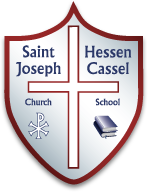 Mr. Homan’s 5th Grade Classroom   Homan Happenings  Mr. Homan’s 5th Grade ClassroomWhat we are learning:Reading:  Students have been given their new Lexile Range to help them select appropriate books to read for AR points.  Students will have a goal of 14 points during the 3rd quarter.  I understand that some students may struggle to find books within their range.  We have some high-level readers.  I told each student that they should start looking in this range but it isn’t set in stone.  If students bring a book to me that is lower than their range suggest I may approve this book for AR points.  The whole goal is to get students reading books that aren’t too easy or too hard.  Once students earn their 14 AR points they can read any book they wish.Spelling:   Students were told before Christmas Break that beginning this week all 25 words would be required for each week’s spelling. Three of the new words will be review words.  These words are from previous spelling lists.  The final two words are challenge words.  These five words won’t be studied or worked with during the regular spelling homework each day.  Students may need to spend some extra time studying these words.Corrections: I’m modifying the corrections policy a tiny bit for the remainder of the year.  I want to follow more closely to what Jr. High does with corrections.     I still encourage students to correct any and all work.  However, only traditional tests will give students extra points.       I will still accept any corrected papers and consider giving extra effort points for students that are close to moving up to a higher-grade level.